図書館マンス2018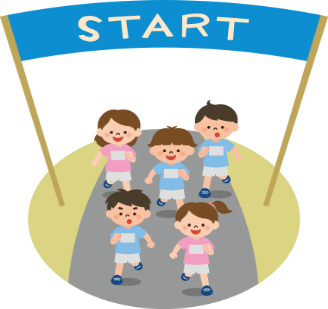 　　　　　　　　　　　　　　　　　大人にだって楽しんでもらいたい！５時間　絵本マラソン2018　　開催！マラソンの42.195Kmにちなみ、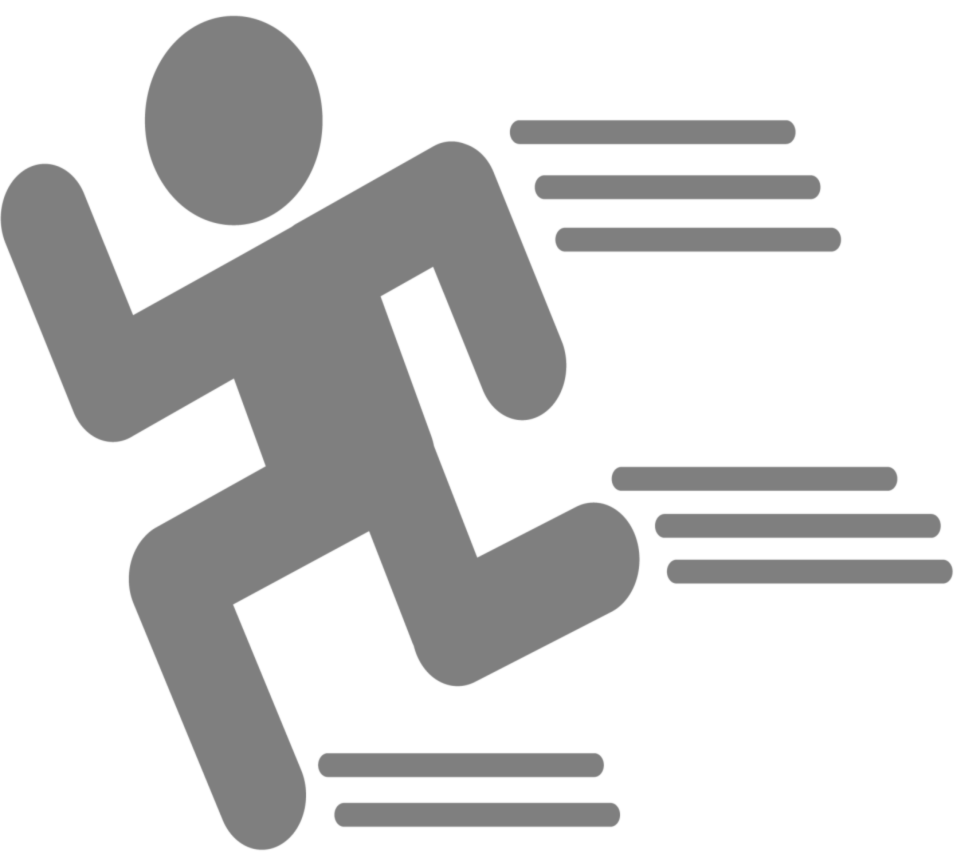 ４２冊の絵本のにします！読み聞かせを通して、りすぐりの世界の絵本をごくださいと　き：１０月２８日（日）１０：３０～１５：３０ところ：さざんぴあ博多１階　第１会議室出入り自由　　　　　参加無料（お好きな時間に入れますが、ドアのはおしずかにお願いします）【問い合わせ先】福岡市博多南図書館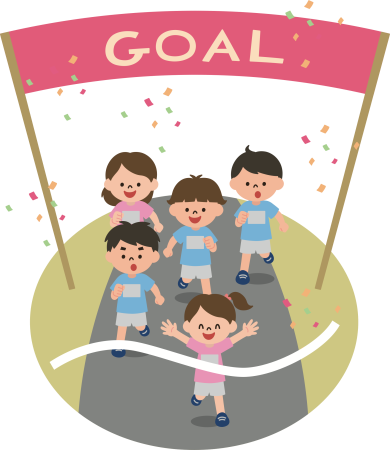 電話：５０２－８５８０絵本を読んでくれる中学生、高校生を大！！私たちといっしょに、絵本の読み聞かせに挑戦してみませんか？専用のチラシをご覧ください。